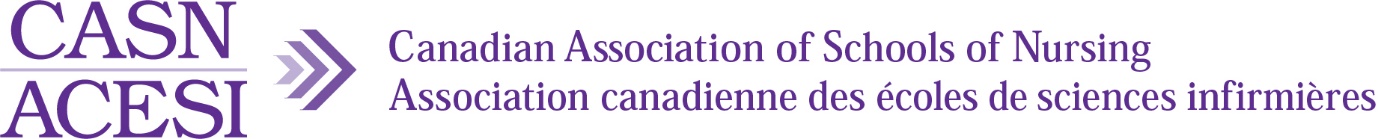 Renseignements pour les examinatrices et examinateurs responsables de l’évaluation des demandes de subventions de rechercheL’ACESI offre des subventions de recherche aux chercheuses et chercheurs des écoles membres, et nous sommes en train d’établir une liste d’examinatrices et d’examinateurs bénévoles pour évaluer les demandes. Les renseignements suivants peuvent vous aider à décider si vous souhaitez apporter votre expertise à l’avancement de la recherche en sciences infirmières au Canada.Les personnes responsables de l’évaluation des demandes doivent avoir obtenu un financement externe à leur collège ou université en tant que chercheuse principale ou chercheur principal et doivent avoir mené plusieurs études de recherche elles-mêmes, afin d’avoir une solide compréhension des processus de ce type de financement et d’exécution des études.L’ACESI utilise les critères d’évaluation de l’Institut canadien d’information sur la santé, sauf deux, qui ont été modifiés pour prendre en compte l’orientation de la recherche administrée par l’ACESI.Les demandes ne doivent pas contenir plus de 10 pages, à l’exclusion des pièces jointes obligatoires.Les personnes responsables de l’évaluation peuvent s’attendre à trois à cinq (3 à 5) évaluations par an, généralement effectuées pendant le semestre d’hiver.Elles disposent normalement d’au moins quatre à six (4 à 6) semaines pour terminer et soumettre leurs évaluations à l’ACESI.Pour faire partie de la liste d’examinatrices et d’examinateurs responsables de l’évaluation des demandes, veuillez fournir les renseignements demandés ci-dessous et retourner ces informations à Don Flaming, coordonnateur principal de la formation de l’ACESI, au dflaming@casn.ca. Vous pouvez aussi communiquer avec Don directement si vous avez des questions ou des commentaires.Examinatrice ou examinateur responsable de l’évaluation des projets de recherche de l’ACESINom et titres de compétences académiquesAdresse courriel Êtes-vous membre du corps professoral d’une école membre de l’ACESI ?Avez-vous reçu un financement de recherche concurrentiel externe à votre collège ou université en tant que chercheuse principale ou chercheur principal ?Avez-vous mené plusieurs études de recherche en tant que chercheuse principale ou chercheur principal ?Êtes-vous en mesure de consacrer du temps à l’évaluation de trois à cinq demandes dans une période de six semaines ? Dans quelle langue êtes-vous en mesure d’effectuer des évaluations ? ____ Français      ___ Anglais